Meeting Room Rental Agreement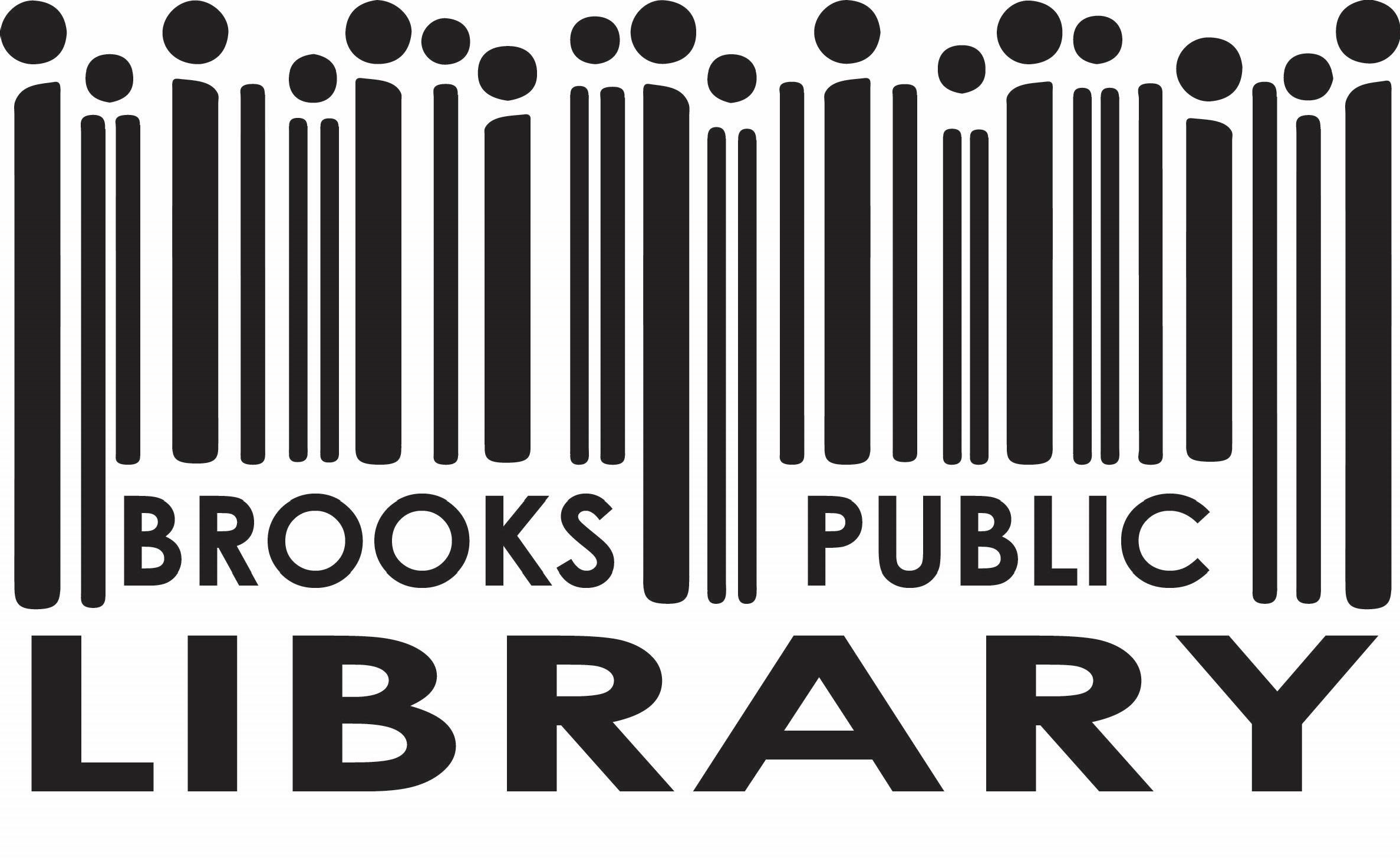 Name of Renter:  	 Contact Person: 	                                                                                                Address:  	 Phone: 		Email: 	Date	Time	RISE*	Cost/Hour	Total Hours	Total Cost*If RISE is needed, please complete A Public Request to Use RISE Video Conferencing Equipment form.I agree to follow all conditions as outlined in the Library Building Use Policy.Signature	DatePrint Name	Phone (if different from above)